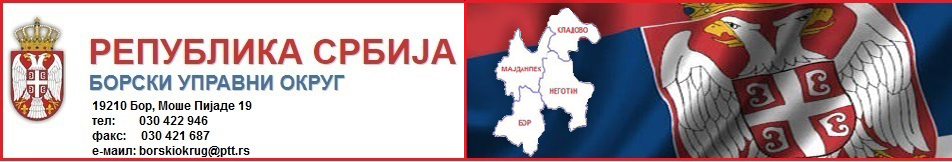 Број: 914-401-25 /2018-03Дана: 01.10.2018.године                   Б о рПОЗИВ НА ДАВАЊЕ ПОНУДЕПозивамо Вас, као потенцијалног понуђача, у смислу Закона о јавним набавкама, да наручиоцу Борском управном округу доставите понуду за набавку радова - реконструкција електро инсталације у згради Окружних подручних јединица у Неготину, ул. Трг Ђорђа Станојевића 5/1У оквиру понуде назначите цене  и рокове плаћања.Као наручилац радова нисмо у могућности  да за плаћања дајемо гаранцију у виду меница, банкарских гаранција и сл., али као буџетски корисник гарантујемо плаћање одобреном апропријацијом у буџету Републике Србије за 2018. годину Законом о буџету Републике Србије („Сл. гласник РС“ број 113/2017).Обавештамо Вас да се понуде припремају и подносе у складу са документацијом у прилогу.Рок за достављање понуде је 03.10.2018.године до 12,00 часова, а отварање понуда је у   03.10.2018.године у 14,00 часова у сали Борског управног округа, ул. Моше Пијаде 19,19210 Бор, први спрат. Уколико је последњи дан истека рока за достављање понуда нерадни дан, благовременом ће се сматрати понуда која је приспела до 14,00 часова првог наредног радног дана, када ће се понуде отварати.Неблаговремене и непотпуне понуде комисија неће узети у разматрање. Уколико Ваша понуда буде најповољнија, нудимо закључивање Уговора о јавној набавци мале вредности наруџбеницом за набавку радова на прикључењу постојећег пословног објекта у улици Моше Пијаде 19, Бор, на трофазни прикључак преко директне мерне групе.Прилог:Образац 1,2,3 и 4Спецификација радова                                                                                       КОМИСИЈА ЗА ЈАВНЕ                                                                                                                    НАБАВКЕ_______________________________________________________________Образац број 1За наруџбеницу 6/2018 за набавку радова - реконструкција електро инсталације у згради Окружних подручних јединица у Неготину, ул. Трг Ђорђа Станојевића 5/1ПОДАЦИ О ПОНУЂАЧУ: ________________________________________________ФИРМА ПОНУЂАЧА: ___________________________________________________АДРЕСА СЕДИШТА ПОНУЂАЧА:________________________________________ЛИЦЕ ЗА КОНТАКТ: ____________________________________________________ЕЛЕКТРОНСКА АДРЕСА: ________________________________________________ТЕЛЕФОН: _____________________________________________________________ТЕЛЕФАКС: ____________________________________________________________ПИБ ПОНУЂАЧА: ______________________________________________________МАТИЧНИ БРОЈ ПОНУЂАЧА: ___________________________________________БРОЈ ТЕКУЋЕГ РАЧУНА И БАНКА: ______________________________________ЛИЦЕ ОДГОВОРНО ЗА ПОТПИСИВАЊЕ УГОВОРА:________________________Место:___________________                                                                                                              ПОНУЂАЧ                                                                   м.п.Дтум: ___________________                                            _________________________                                                                                                  (потпис овлашћеног лица)Образац број 2За наруџбеницу 6/2018 за набавку радова - реконструкција електро инсталације у згради Окружних подручних јединица у Неготину, ул. Трг Ђорђа Станојевића 5/1Износ без ПДВ-а: ____________________________________________________ПДВ: ______________________________________________________________
Износ укупно: _______________________________________________________Плаћање: ___________________________________________________________Датум: _______________                          м.п.                      ПОНУЂАЧМесто: _______________                                             _____________________                                                                                                                           Образац 3.За наруџбеницу 6/2018 за набавку радова - реконструкција електро инсталације у згради Окружних подручних јединица у Неготину, ул. Трг Ђорђа Станојевића 5/1П О Н У Д У  Д А Ј ЕПонуђач: _______________________________________________________ПИБ понуђача: ___________________________________________________Матични број понуђача: ___________________________________________Број текућег рачуна и банка: _______________________________________Лице одговорно за потписивање уговора: _____________________________Датум _______________Да квалитетно извршимо све радове поштујући све важеће прописе и стандарде, на начин:А) самостално                      Б) са подизвођачем                      Г) група понуђачаНачин плаћања __________________________ .Датум: _____________________    м. п.                     Име и презиме овлашћеног лица                                                                                      _____________________________Вредност понуде изражена у динарима Словима     СПЕЦИФИКАЦИЈА РАДОВА     СПЕЦИФИКАЦИЈА РАДОВА     СПЕЦИФИКАЦИЈА РАДОВА     СПЕЦИФИКАЦИЈА РАДОВАРед.бр.ОПИС ПОЗИЦИЈЕЈЕДИНИЦА МЕРЕКОЛИЧИНА1Набавка и уградња кабла PPY 5x2 за напајање ТА пећи у канцеларијама. Кабал се води од RO до сваке канцеларије, делом преко тавана делом по зиду у кабловским регалима 40х40. Просечна дужина кабла 24 м. Позиција обухвата трополну OG утичницу, кабал, кабловски регал, сав ситан материјал за уградњу.ком92Набавка и уградња кабла PPY 5x2 за напајање вентилатора ТА пећи у канцеларијама. Кабал се води од RO до сваке канцеларије, делом преко тавана делом по зиду у већ постављеним кабловским регалима 40х40. Просечна дужина кабла 24 м. Позиција обухвата једнополну OG утичницу, кабал, сав ситан материјал за уградњу.ком93Набавка и уградња контактора К40А зс регулацију укључења ТА у јефтоној тарифи. Контактор се уграђује у RO.ком94Набавка и уградња кабла PPY 3x2 за напајање уређаја у канцеларијама. Кабал се води од RO до сваке канцеларије, делом преко тавана делом по зиду у кабловским регалима 25х25. Просечна дужина кабла 24 м. Позиција обухвата двоструку једнополну OG утичницу, кабал, сав ситан материјал за уградњу.ком245Набавка и уградња аутоматских осигурача типа С 6А, 16А и 25 А. Осигурачи се уграђују у RO. Позиција обухвата осигурач, шину, заштитни пертинакс и сав ситан материјал за повезивања на инсталацију.ком606Набавка и уградња кабла PPY 3x1,5 за напајање осветљења у канцеларијама. Кабал се води од RO до сваке канцеларије, делом преко тавана делом по зиду у кабловским регалима 16х16. Просечна дужина кабла 22 м. Позиција обухвата OG прекидач, кабловски регал, кабал, сав ситан материјал за уградњу.ком167Набавка и уградња LED панела 60х60 40 w за уградњу у ригипс или на плафон. Позиција обухвата скидање старе светиљке, монтажу нове, сав ситан материјал за уградњу.ком168Набавка и уградња кабла PPY 3x2,5 за напајање клима у канцеларијама. Кабал се води од RO до сваке канцеларије, делом преко тавана делом по зиду у кабловским регалима 25х25. Просечна дужина кабла 22 м. Позиција обухвата једнополну OG утичницу, кабал, кабловски регал и сав ситан материјал за уградњу.ком9